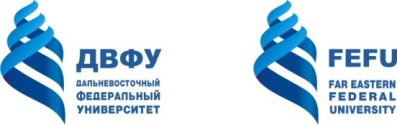 МИНИСТЕРСТВО ОБРАЗОВАНИЯ И НАУКИ РФФЕДЕРАЛЬНОЕ ГОСУДАРСТВЕННОЕ АВТОНОМНОЕ ОБРАЗОВАТЕЛЬНОЕ УЧРЕЖДЕНИЕ ВЫСШЕГО ОБРАЗОВАНИЯ“ДАЛЬНЕВОСТОЧНЫЙ ФЕДЕРАЛЬНЫЙ УНИВЕРСИТЕТ”ШКОЛА ПЕДАГОГИКИКАФЕДРА ПЕДАГОГИКИИнформационное письмоУВАЖАЕМЫЕ КОЛЛЕГИ!12 мая 2017 г. в Школе педагогики ДВФУ будет проходить XI Всероссийская межвузовская научно-практическая конференция «Национальные приоритеты современного российского образования: проблемы и перспективы».Цель конференции — обсуждение и поиск новых путей решения проблем современного образования, обобщение опыта, установление профессиональных контактов.Приглашаем к участию преподавателей, ученых, аспирантов, учителей и других заинтересованных лиц. Предлагаем преподавателям совместные публикации со студентами, магистрантами или публикации студентов, магистрантов по рекомендации научных руководителей.Заранее благодарим за проявленный интерес!Работу конференции планируется провести по следующим направлениям:Основные проблемы образования в России и миреФилософия современного образованияПроблемы воспитания в современной РоссииАктуальные проблемы начальной школы в контексте обновления образованияПреемственность начальной и средней школы: миф или реальность?Проблемы образования в различных предметных областяхПроблемы реализации системно-деятельностного и компетентностного походов в системе дошкольного, школьного, среднего профессионального, высшего образованияИгрофикация и игропрактика в образованииПроблемы включения семьи в процесс образования школьников разного возрастаМониторинг процессов в образовательных учреждениях (результаты социологических и психологических исследований на основе анкетирования работников образования — методистов, школьных учителей и вузовских преподавателей)Историко-педагогические аспекты развития образования в России и миреГуманитарные подходы в профессиональном образованииМетодология и технология процесса познания в высшей школеПроблемы реализации инклюзивного образования в РоссииНовые формы организации научно-исследовательской деятельности студентовКонференция проводится в очно-заочной форме.Оргкомитет будет благодарен участникам конференции за своевременную подачу научного материала. По результатам конференции выйдут электронный и печатный сборники статей.Заявки на участие в конференции и оригинальные авторские статьи, оформленные в соответствии с требованиями направлять до 31 марта 2017 г. по электронной почте по адресу: е-mail: pedagogikafedra@mail.ruЗаявки, присланные позже указанного срока приниматься не будут.Контактные лица:Шурухина Татьяна Николаевна, зав. кафедрой педагогики, к.п.н., доцент кафедры педагогики Школы педагогики ДВФУ, с.тел: +79147103135Глухих Елена Васильевна, к.п.н., доцент кафедры педагогики Школы педагогики ДВФУ, с.тел. +79244325092В заявке указать ФИО (полностью), место работы (учебы), должность; ФИО научного руководителя, его ученую степень, звание, должность, домашний адрес, телефон, e-mailИздание сборника конференции планируется к началу конференции с присвоением кодов ISBN, УДК и ББКСборник зарегистрирован в наукометрической базе РИНЦ (Российский индекс научного цитирования) и размещается на сайте электронной библиотеки Elibrary.ruСтатьи публикуются в авторской редакции, редколлегия оставляет за собой право исправлять грубые ошибки и неточности. Перед отправкой текста статьи в сборник, автор принимает на себя обязательства в том, что текст статьи является окончательным вариантом, содержит достоверные сведения, касающиеся результатов исследования и не требует доработок.Объем статьи – до 8 печатных страниц. Стоимость публикации – 150 рублей за каждую полную или неполную страницу текста. Каждая дополнительная страница оплачивается в размере 150 рублей.Стоимость пересылки по России – 150 рублей, по СНГ – 200 рублей. Сертификат участника (руководителя) -100 рублей. Дополнительный экземпляр сборника – 250 рублей.Оргвзнос высылается по адресу: 692512 Приморский край, г. Уссурийск, ул. Тимирязева, 33, ауд.213, Дряхловой Ирине Александровне; возможна оплата лично — указанным выше контактным лицам конференции или через Сбербанк он-лайн на номер телефона +79147103135.Требования к статьямОформление заголовка на русском языке: (прописными, выравнивание по центру строки). 1.Название статьи: на следующей строке (шрифт жирный курсив, выравнивание по правому краю) – Ф.И.О. автора статьи полностью; на следующей строке (шрифт, курсив, выравнивание по правому краю) – ученое звание, ученая степень, название вуза). Если авторов статьи несколько, то информация повторяется для каждого автора.2.Аннотация на русском и английском языке не более 600 знаков (считая с пробелами).3. Ключевые слова (приводятся на русском и английском языках), отделяются друг от друга точкой с запятой.3. Оформление заголовка на английском языке: та же информация повторяется на английском языке.4. Через 1 строку – текст статьи. 5. Список литературы приводится в конце статьи в алфавитном порядке. Список литературы должен содержать только те источники, на которые есть ссылки в тексте тезисов. В тексте статьи в квадратных скобках дается порядковый номер и страница источника. Например: [10, с..81].6. Требования к оформлению: формат А 4. Шрифт Times New Roman, кегль — 14; интервал между строк — 1,0; поля страницы по 2,00 см; выравнивание по ширине; текст без переносов; в случае пересылки текста по электронной почте (прикрепление файла к письму) расширение текстового файла - «.doc» (файлы типа «html» не желательны). Название и номера рисунков указываются под рисунками, название и номера таблиц – над таблицами. Таблицы, схемы, рисунки, формулы, графики не должны выходить за пределы указанных полей (шрифт в таблицах и на рисунках – не менее 11 пт). У таблицы должен быть автоподбор по ширине окна.ПРИМЕР ОФОРМЛЕНИЯКОНЦЕПЦИЯ ДИАЛОГА КАК НАЦИОНАЛЬНЫЙ ПРИОРИТЕТ РОССИЙСКОГО ОБРАЗОВАНИЯГоршкова Валентина Владимировнадоктор педагогических наук, профессор,декан факультета культуры, зав. кафедройсоциальной психологии Санкт-ПетербургскогоГуманитарного университета профсоюзовАннотация: В статье рассматривается концепция диалога как национального приоритета российского образования, преодоления отчуждения в субъект-субъектных отношениях.Ключевые слова: диалог, диалогические установки, потмодернизм, технология диалоговой образовательной парадигмы.CONCEPT OF DIALOGUE AS NATIONAL PRIORITY OF RUSSIAN EDUCATIONGorshkova Valentina Vladimirovnadoctor of pedagogical sciences, professor,dean of faculty of culture, department chairsocial psychology St. PetersburgHumanities university of labor unionsAbstract. In article the concept of dialogue as national priority of Russian education, overcoming of alienation in subject - the subject relations is considered.Keywords: dialogue, dialogical installations, potmodernizm, technology of a dialogue educational paradigm.Текст статьи. Текст статьи. Текст статьи. Текст статьи. Текст статьи. Текст статьи.Список литературыБахтин М.М. Проблемы поэтики Достоевского - М., 1979.Бердяев Н.А. О назначении человека - М., 1993.Библер В.С. От наукоучения – к логике культуры: два философских введения в двадцать первый век - М., 1991.Булавка Л.А., Бузгалин А.В. Бахтин: диалектика диалога versus метафизика постмодернизма // Вопросы философии - 2000 - № 1 - С.119-131.С уважением,
оргкомитет конференции.Образец оформления заявки на участие в конференцииСтатьи и заявки участников просим направлять в электронном виде по электронной почте: pedagogikafedra@mail.ru с пометкой «Статья и заявка» в поле «тема». Тезисы и заявки должны быть присланы прикрепленными файлами. Тезисы оформляются отдельным файлом. Название файла со статьей должно включать фамилию автора/первого соавтора. Заявка оформляется так же отдельным файлом (название файла по фамилии автора / первого соавтора). Если статья в соавторстве, то заявка заполняется на каждого соавтора отдельно, но в одном файле. ФамилияИмяОтчествоТема докладаМесто работы (учёбы)Должность, ученая степень, ученое званиеАдрес для перепискиТелефонФаксE-mail